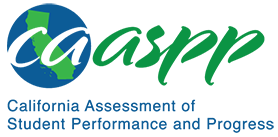 HS-LS1-5 From Molecules to Organisms: Structures and ProcessesCalifornia Science Test—Item Content SpecificationsHS-LS1-5 From Molecules to Organisms: Structures and ProcessesStudents who demonstrate understanding can: Use a model to illustrate how photosynthesis transforms light energy into stored chemical energy.[Clarification Statement: Emphasis is on illustrating inputs and outputs of matter and the transfer and transformation of energy in photosynthesis by plants and other photosynthesizing organisms. Examples of models could include diagrams, chemical equations, and conceptual models.] [Assessment Boundary: Assessment does not include specific biochemical steps.]Continue to the next page for the Science and Engineering Practices, Disciplinary Core Ideas, and Crosscutting Concepts.Assessment TargetsAssessment targets describe the focal knowledge, skills, and abilities for a given three-dimensional Performance Expectation. Please refer to the Introduction for a complete description of assessment targets.Science and Engineering Subpractice(s)Please refer to appendix A for a complete list of Science and Engineering Practices (SEP) subpractices. Note that the list in this section is not exhaustive.2.2	Ability to use modelsScience and Engineering Subpractice Assessment TargetsPlease refer to appendix A for a complete list of SEP subpractice assessment targets. Note that the list in this section is not exhaustive.2.2.1	Ability to use models to identify concepts and relationships represented in the models2.2.2	Ability to use models to generate explanations and predictions about a scientific phenomenonDisciplinary Core Idea Assessment TargetsLS1.C.6Describe that photosynthesis transforms light energy into stored chemical energy by converting carbon dioxide and water into sugars and oxygenDescribe that in chemical reactions including photosynthesis the breaking of bonds requires energy and the forming of bonds releases energyDescribe that the chemical energy stored in organic compounds produced by photosynthesis is a result of the difference in the total bond energies of the inputs (carbon dioxide and water) and outputs (sugars and oxygen)Describe the role of photosynthesis in the transfer of matter and flow of energy between organisms and the environmentIdentify relationships between the components of a model illustrating the process of photosynthesisCrosscutting Concept Assessment Target(s)CCC5 	Describe changes of energy and matter in a system in terms of the flow of energy and matter into, out of, and within that systemExamples of Integration of Assessment Targets and EvidenceNote that the list in this section is not exhaustive.Task provides an interactive model and a question or hypothesis about energy and matter in photosynthesis:Uses the data or evidence generated by the model to answer the question about the transformations of energy or matter in photosynthesis (2.2.1, LS1.C.6, and CCC5)Uses the data or evidence generated by the model to support or refute the hypothesis (2.2.1, LS1.C.6, and CCC5)Task provides data or evidence from a model of energy and matter in photosynthesis:Identifies the relationships among the inputs and outputs of photosynthesis (2.2.1, LS1.C.6, and CCC5)Task provides a model of energy and matter in photosynthesis:Uses the model to explain an aspect of photosynthesis (2.2.2, LS1.C.6, and CCC5)Uses the model to make a prediction about photosynthesis (2.2.2, LS1.C.6, and CCC5)Possible Phenomena or ContextsNote that the list in this section is not exhaustive.An interactive model of photosynthesis in which inputs can be varied to generate dataAn energy diagram of the overall reaction of photosynthesis that shows the relative energy levels of reactants and productsA model showing the transfer of matter between organisms and the environment during photosynthesisA graph showing the effects of light intensity and CO2 concentration on relative photosynthesis rateCommon MisconceptionsNote that the list in this section is not exhaustive.Photosynthesis is a one-step process, as represented by the overall chemical equation.Matter is created through photosynthesis.Additional Assessment BoundariesNone listed at this time.Additional ReferencesHS-LS1-5 Evidence Statement https://www.nextgenscience.org/sites/default/files/evidence_statement/black_white/HS-LS1-5 Evidence Statements June 2015 asterisks.pdfThe 2016 Science Framework for California Public Schools Kindergarten through Grade 12Appendix 1: Progression of the Science and Engineering Practices, Disciplinary Core Ideas, and Crosscutting Concepts in Kindergarten through Grade 12 https://www.cde.ca.gov/ci/sc/cf/documents/scifwappendix1.pdfPosted by the California Department of Education, March 2021 (updated February 2024)Science and Engineering PracticesDisciplinary Core IdeasCrosscutting ConceptsDeveloping and Using ModelsModeling in 9–12 builds on K–8 experiences and progresses to using, synthesizing, and developing models to predict and show relationships among variables between systems and their components in the natural and designed worlds.Use a model based on evidence to illustrate the relationships between systems or between components of a system.LS1.C: Organization for Matter and Energy Flow in OrganismsThe process of photosynthesis converts light energy to stored chemical energy by converting carbon dioxide plus water into sugars plus released oxygen.Energy and MatterChanges of energy and matter in a system can be described in terms of energy and matter flows into, out of, and within that system.